  الفيدرالية الجزائرية لكرة القدم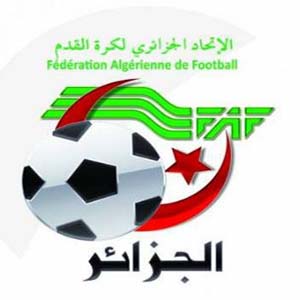 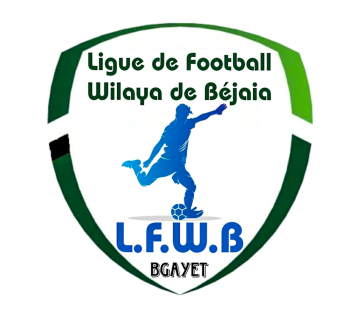                                Fédération Algérienne de Footballرابطة كرة القدم لولاية بجاية                             Ligue de Football de la Wilaya de BéjaiaDIRECTION DES COMPETITIONSHONNEURPROGRAMMATION  18° JOURNEEVENDREDI 03 MARS 2023SAMEDI 04 MARS 2023**********************************PRE-HONNEURMATCH DE RETARD  15° JOURNEEVENDREDI 03 MARS 2023**********************************JEUNES GROUPE « 1 »PROGRAMMATION 11° JOURNEESAMEDI 04 MARS 2023**********************************JEUNES GROUPE « 2 »PROGRAMMATION 13° JOURNEEVENDREDI 03 MARS 2023**********************************JEUNES GROUPE « 3 »PROGRAMMATION 13° JOURNEEVENDREDI 03 MARS 2023SAMEDI 04 MARS 2023**********************************JEUNES GROUPE « 4 »PROGRAMMATION 10° JOURNEEVENDREDI 03 MARS 2023SAMEDI 04 MARS 2023**********************************JEUNES GROUPE « A »PROGRAMMATION 09° JOURNEEVENDREDI 03 MARS 2023SAMEDI 04 MARS 2023**********************************JEUNES GROUPE « B »PROGRAMMATION 08° JOURNEEVENDREDI 03 MARS 2023**********************************JEUNES GROUPE « C »PROGRAMMATION 08° JOURNEEVENDREDI 03 MARS 2023SAMEDI 04 MARS 2023**********************************SOUS TOUTES RESERVES DE CHANGEMENTStadesRencontresRencontresHorairesM’CISNAO M’CisnaCRB Ait R’Zine 14 H 30TAZMALTSRB Tazmalt CRB Aokas15 H 00SEDDOUKRC SeddoukJS I. Ouazzoug 15 H 00BEJAIA NACERIANC BejaiaJS Melbou14 H 30BARBACHAARB BarbachaUS Beni Mansour 15 H 00StadesRencontresRencontresHorairesBENAL. PRINCIPALUS SoummamAS Oued Ghir 15 H 00BENI MANSOURRC Ighil Ali JSB Amizour 15 H 00StadesRencontresRencontresHorairesADEKARCSA Tizi TifraAS Taassast14 H 30Stades		Rencontres		RencontresU15U17U19MELBOU ES Tizi WerCRB Aokas10 H 0011 H 3013 H 30TASKRIOUTNB Taskriout JS Melbou 10 H 0011 H 3013 H 30BENAL. PRINCIPALUS Soummam NC Bejaia 09 H 0010 H 3012 H 30EXEMPTJS I. Ouazzoug - A. Ait SmailJS I. Ouazzoug - A. Ait SmailJS I. Ouazzoug - A. Ait SmailJS I. Ouazzoug - A. Ait SmailJS I. Ouazzoug - A. Ait SmailStades		Rencontres		RencontresU15U17U19BENAL. ANNEXEJS BejaiaJSA Amizour10 H 0011 H 3013 H 30AMIZOURJSB Amizour CS P. Civile 10 H 0011 H 3013 H 30OUED GHIRAS Oued Ghir JS Tissa10 H 3012 H 0014 H 00EXEMPTCR Mellala - ARB Barbacha - AS TaassastCR Mellala - ARB Barbacha - AS TaassastCR Mellala - ARB Barbacha - AS TaassastCR Mellala - ARB Barbacha - AS TaassastCR Mellala - ARB Barbacha - AS TaassastStades		Rencontres		RencontresU15U17U19OUZELLAGUENWRB OuzellageunIRB Bouhamza10 H 3012 H 0014 H 00BENI MANSOURRC Ighil Ali CS Boudjellil 10 H 0011 H 3013 H 30TAZMALT OS Tazmalt CSS Aouzellageun09 H 3011 H 0012 H 30Stades		Rencontres		RencontresU15U17U19BENI MANSOURUS Beni Mansour CRB Ait R’Zine 09 H 3011 H 0012 H 30EXEMPTSRB Tazmalt SRB Tazmalt SRB Tazmalt SRB Tazmalt SRB Tazmalt Stades		Rencontres		RencontresU15U17U19CHEMINIJS CheminiEl Flaye ACS10 H 0011 H 3013 H 30Stades		Rencontres		RencontresU15U17U19ADEKARCSA Tizi Tifra OC Akfadou 10 H 3012 H 0014 H 00BENI MAOUCHEES Beni MaoucheO M’Cisna10 H 0011 H 3013 H 30SEDDOUKRC Seddouk JST Adekar 10 H 3012 H 0014 H 00Stades		Rencontres		RencontresU15U17AOKASJSC AokasBougie City10 H 3012 H 00Stades		Rencontres		RencontresU15U17BENAL. ANNEXECR Bejaia AEF Sahel 13 H 0014 H 30EXEMPTFC Bejaia - GC Bejaoui - US TamridjetFC Bejaia - GC Bejaoui - US TamridjetFC Bejaia - GC Bejaoui - US TamridjetFC Bejaia - GC Bejaoui - US TamridjetStades		Rencontres		RencontresU15U17DARGUINAOM DarguinaGouraya Bejaia10 H 0011 H 30S.E.TENINEAS S.E.TenineBejaia FC10 H 0011 H 30EXEMPTUST Bejaia - CSA Ouled SaadaUST Bejaia - CSA Ouled SaadaUST Bejaia - CSA Ouled SaadaUST Bejaia - CSA Ouled SaadaStades		Rencontres		RencontresU15U17ADEKAREC Adekar RSC Akhenam10 H 3012 H 00LAAZIBJS Ichelladhen Amazigh Sport10 H 3012 H 00Stades		Rencontres		RencontresU15U17EL KSEURBC El KseurNRB Semaoun10 H 3012 H 00